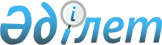 О внесении изменений в постановление акимата Мамлютского района Северо-Казахстанской области от 31 июля 2019 года № 145 "Об определении перечня должностей специалистов в области здравоохранения, социального обеспечения, образования, культуры, спорта, ветеринарии, лесного хозяйства и особо охраняемых природных территорий, являющихся гражданскими служащими и работающих в сельской местности Мамлютского района"Постановление акимата Мамлютского района Северо-Казахстанской области от 10 декабря 2021 года № 301. Зарегистрировано в Министерстве юстиции Республики Казахстан 22 декабря 2021 года № 25898
      ПОСТАНОВЛЯЕТ:
      1. Внести в постановление акимата Мамлютского района Северо-Казахстанской области от 31 июля 2019 года № 145 "Об определении перечня должностей специалистов в области здравоохранения, социального обеспечения, образования, культуры, спорта, ветеринарии, лесного хозяйства и особо охраняемых природных территорий, являющихся гражданскими служащими и работающих в сельской местности Мамлютского района" (зарегистрировано в Реестре государственной регистрации нормативных правовых актов под № 5520) следующие изменения:
      заголовок указанного постановления изложить в следующей редакции:
      "Об определении перечня должностей специалистов в области социального обеспечения, культуры, являющихся гражданскими служащими и работающих в сельской местности Мамлютского района Северо-Казахстанской области";
      пункт 1 указанного постановления изложить в следующей редакции:
      "1. Определить перечень должностей специалистов в области социального обеспечения, культуры, являющихся гражданскими служащими и работающих в сельской местности Мамлютского района Северо-Казахстанской области согласно приложению к настоящему постановлению.";
      приложение к указанному постановлению изложить в новой редакции согласно приложению к настоящему постановлению.
      2. Контроль за исполнением настоящего постановления возложить на курирующего заместителя акима Мамлютского района Северо-Казахстанской области.
      3. Настоящее постановление вводится в действие по истечении десяти календарных дней после дня его первого официального опубликования.
      "СОГЛАСОВАНО"
      Мамлютский районный маслихат Перечень должностей специалистов в области социального обеспечения, культуры, являющихся гражданскими служащими и работающих в сельской местности Мамлютского района Северо-Казахстанской области
      1. Должности специалистов в области социального обеспечения:
      1) социальный работник по уходу за престарелыми и инвалидами – специалисты высшего, среднего уровня квалификации высшей, первой, второй категории и без категории;
      2) социальный работник по уходу за детьми - инвалидами и инвалидами старше 18 лет с психоневрологическими заболеваниями – специалисты высшего, среднего уровня квалификации высшей, первой, второй категории и без категории;
      3) консультант по социальной работе – специалисты высшего уровня квалификации высшей, первой, второй категории и без категории;
      4) специалист структурного подразделения центра (службы) занятости – специалисты высшего, среднего уровня квалификации высшей, первой, второй категории и без категории;
      5) ассистент центра занятости населения. 
      2. Должности специалистов в области культуры:
      1) библиотекарь - специалисты высшего, среднего уровня квалификации высшей, первой, второй категории и без категории;
      2) аккомпаниатор - специалисты высшего, среднего уровня квалификации высшей, первой, второй категории и без категории;
      3) культорганизатор (основных служб) - специалисты высшего, среднего уровня квалификации высшей, первой, второй категории и без категории;
      4) музыкальный руководитель - специалисты высшего, среднего уровня квалификации высшей, первой, второй категории и без категории.
					© 2012. РГП на ПХВ «Институт законодательства и правовой информации Республики Казахстан» Министерства юстиции Республики Казахстан
				
      Аким Мамлютского района 

В. Лукин
Приложение 1к постановлению акиматаМамлютского районаСеверо-Казахстанской областиот 10 декабря 2021 года№ 301Приложениек постановлению акиматаМамлютского районаСеверо-Казахстанской областиот 31 июля 2019 года№ 145